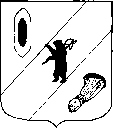 АДМИНИСТРАЦИЯ  ГАВРИЛОВ-ЯМСКОГО  МУНИЦИПАЛЬНОГО  РАЙОНАПОСТАНОВЛЕНИЕ05.12.2022   № 992Об установлении публичного сервитута          В соответствии со статьей 23, главой V.7 Земельного кодекса Российской Федерации, на основании ходатайства ООО «Транснефть-Балтика» от 16.09.2022, статьей 26 Устава Гаврилов-Ямского муниципального района Ярославской областиАДМИНИСТРАЦИЯ МУНИЦИПАЛЬНОГО РАЙОНА ПОСТАНОВЛЯЕТ:1. Установить в интересах ООО «Транснефть-Балтика», расположенного по адресу: 195009, г.Санкт-Петербург, Арсенальная наб., д.11, литер А, ИНН 4704041900, ОГРН 1024700871711, адрес электронной почты: yrnu_baltneft@spb.transneft.ru, публичный сервитут общей площадью 47428 кв.м в целях складирования строительных и иных материалов, размещения временных и вспомогательных сооружений (включая ограждения, бытовки, навесы, водовод) и строительной техники, которые необходимы для обеспечения строительства объекта федерального значения «РВСП-50000 № 93 НПС «Ярославль-3». ЯРНУ. Строительство» в отношении земель и земельных участков с кадастровыми номерами:2. Утвердить границы публичного сервитута в соответствии с прилагаемой к настоящему постановлению Схемой границ публичного сервитута на кадастровом плане территории (Приложение). 3. Срок установления публичного сервитута: с 29.12.2022 по 01.11.2024. 4. Срок, в течение которого использование земель и земельных участков, указанных в пункте 1 настоящего постановления, в соответствии с их разрешенным использованием будет невозможно или затруднено в связи с осуществлением сервитута (при возникновении таких обстоятельств) составляет с  29.12.2022 по 01.11.2024.5. ООО «Транснефть-Балтика»: - приступить к осуществлению публичного сервитута со дня внесения сведений о нем в Единый государственный реестр недвижимости; - не позднее шести месяцев со дня издания настоящего постановления внести плату за публичный сервитут, установленный в отношении земельных участков и (или) земель, находящихся в государственной или муниципальной собственности и не обремененных правами третьих лиц, единовременным платежом в размере 0,1 процента кадастровой стоимости земельных участков, обремененных сервитутом, за весь срок сервитута; - в течение трех месяцев после завершения строительства объекта, для размещения которого установлен публичный сервитут, привести земельные участки, указанные в пункте 1 настоящего постановления, в состояние, пригодное для использования в соответствии с видом разрешенного использования, выполнить необходимые работы по их рекультивации.6. Управлению по архитектуре, градостроительству, имущественным и земельным отношениям Администрации Гаврилов-Ямского муниципального района  в течение пяти рабочих дней со дня принятия настоящего постановления: - направить копию постановления правообладателям земельных участков, в отношении которых принято решение об установлении публичного сервитута; - направить копию постановления в орган регистрации прав; - направить обладателю публичного сервитута копию постановления об установлении публичного сервитута, сведения о лицах, являющихся правообладателями земельных участков; - подготовить расчет платы за публичный сервитут, установленный в отношении земельных участков и (или) земель, находящихся в государственной или муниципальной собственности и не обремененных правами третьих лиц; 7. Публичный сервитут считается установленным со дня внесения сведений о нем в Единый государственный реестр недвижимости.8. Контроль за исполнением постановления возложить на заместителя  Главы  Администрации муниципального района Таганова В.Н.9. Постановление опубликовать в районной массовой газете «Гаврилов-Ямский вестник» и разместить на официальном сайте Администрации Гаврилов-Ямского муниципального района.10. Постановление вступает в силу с момента официального опубликования. Глава Гаврилов-Ямскогомуниципального района                                                 		     А.Б.Сергеичев76:04:000000:909Шопшинское с.п.76:04:052701:281Шопшинское с.п.76:04:000000:51Плотинский с.о.76:04:000000:85Шопшинское с.п., ТОО СХП «Мир»76:04:052701:37Шопшинское с.п., район с.Холм-Огарев76:04:052701:729Шопшинское с.п.